Publicado en Madrid  el 27/10/2022 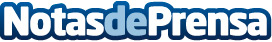 CATA desvela las tradiciones del Día de los Muertos en Centroamérica y República DominicanaDesde desfiles y altares en cementerios hasta platos tradicionales, algunos países del istmo disfrutan con gran devoción de este día, en el que los muertos son recordados con alegría y diversas ofrendasDatos de contacto:Ana Pareja654 412 602Nota de prensa publicada en: https://www.notasdeprensa.es/cata-desvela-las-tradiciones-del-dia-de-los Categorias: Internacional Viaje Entretenimiento Turismo Celebraciones http://www.notasdeprensa.es